CM1 Mathématiques : calcul										Mcal L1 p 1 / 3L1 Additionner des nombres entiersCherchons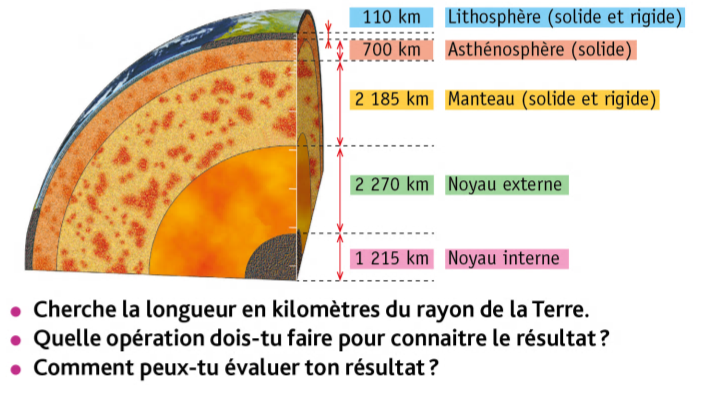 1er Cherche la longueur en kilomètres du rayon de la Terre.2ème Quelle opération dois-tu faire pour connaitre le résultat?3ème Comment peux-tu évaluer ton résultat ? ---------------------------------------------------------------------------------------------------------------------L1.  Additionner des nombres entiers L’addition est une opération qui permet de calculer la somme de plusieurs nombres. On peut changer l’ordre de ses termes sans que cela modifie le résultat.			Ex : 9 + 2 897 + 321 = 2 897 + 321 + 9 = 3 227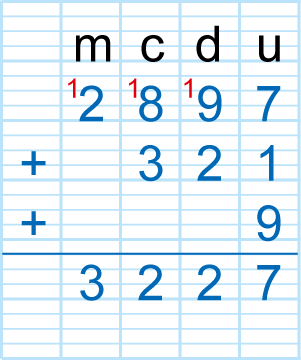  On peut évaluer un ordre de grandeur du résultat avant de calculer.			Ex : 2 897 + 321 + 9 c’est proche de 3 000 + 300 = 3 300 Quand on pose une addition, on aligne les chiffres des unités, ceux des dizaines, etc.			Rappel : Il ne faut pas oublier les retenues ! ---------------------------------------------------------------------------------------------------------------------Additionner en ligne ---------------------------------------------------------------------------------------------------------------------CM1 Mathématiques : calcul										Mcal L1 p 2 / 3 ---------------------------------------------------------------------------------------------------------------------Evaluer un résultat  Exercice 5 :Choisis le nombre qui  se rapproche le plus du résultat. ---------------------------------------------------------------------------------------------------------------------  Exercice 6 : ProblèmeÉvalue un ordre de grandeur, puis complète la phrase.Ex : 5 021 + 623   5 000 + 600 = 5 600a. Une famille s'équipe avec un ordinateur à 1 199 € et une imprimante à 189 €Sa dépense est d'environ …. € .b. Pierre avait atteint le score de 1 936 points à un jeu vidéo. Aujourd'hui, il a amélioré son score de 504 points Son nouveau score est de	 …. points environ. ---------------------------------------------------------------------------------------------------------------------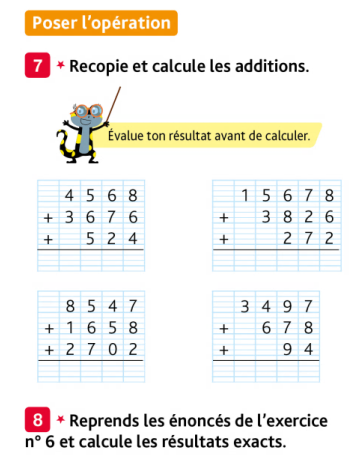 Poser l’opération  Exercice 7 : Recopie et calcule les additionsCM1 Mathématiques : calcul										Mcal L1 p 2 / 3  Exercice 8  Reprends les énoncés de l’exercice n° 6 et calcule les résultats exacts. --------------------------------------------------------------------------------------------------------------------- ---------------------------------------------------------------------------------------------------------------------CorrectionCherchons1er Cherche la longueur en kilomètres du rayon de la Terre.2ème Quelle opération dois-tu faire pour connaitre le résultat?3ème Comment peux-tu évaluer ton résultat ?R 1erIl faut calculer une addition : 110 + 700 + 2 185 + 2 270 + 1215 =3ème  on évalue en arrondissant à la centaine.3ème  on évalue en arrondissant à la centaine.Explication de l’arrondi à la centaine.O	     100         200         300          400          500         600           700          800         900      1000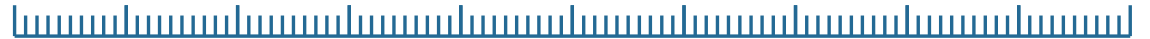  10           110      185       270  Exercice 1 :Calcule les additions en ligne.a.450+20+9b.1200+300+85+3c.5000+200+6500+80+14d. 2 000 + 500 + 3 000 + 40 + 15e.3150+4250+320+8f.5200+540+120+6  Exercice 2 :Écris les compléments à 100 de ces nombres.  Exercice 3 :Recopie et associe les nombres 2 à 2 pour que leur somme soit égale à 1000.  Exercice 4 :Calcule les additions en ligne.Ex: 27 + 450 + 33 = (33 + 27) + 450 = 510a. 511 + 879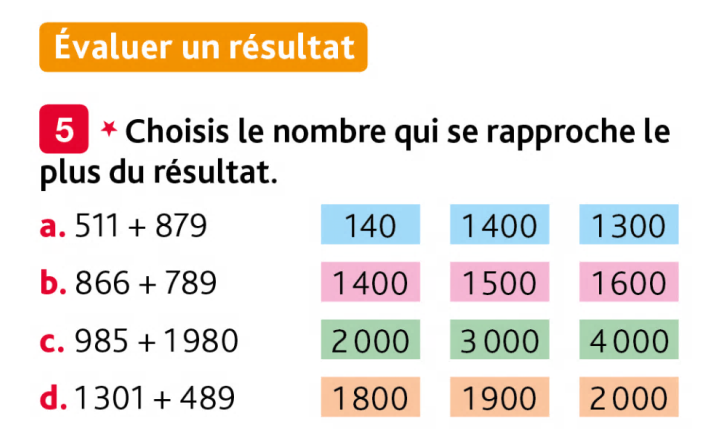 b. 866 + 789c. 985 + 1 980d. 1 301 + 489 Exercice 9 : ProblèmeVoici le trajet de Polo, le pigeon voyageur.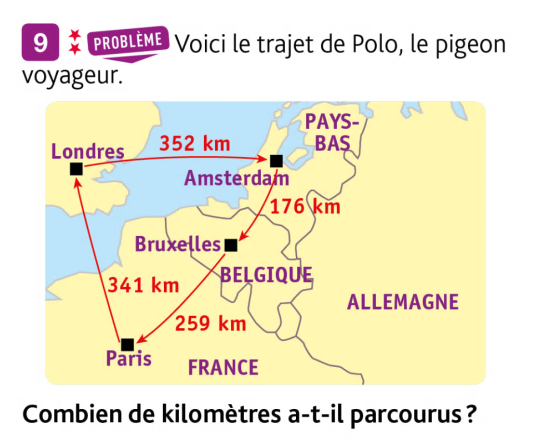 Combien de km a-t-il parcouru ?*  Exercice 10 :Recopie et complète ces additions.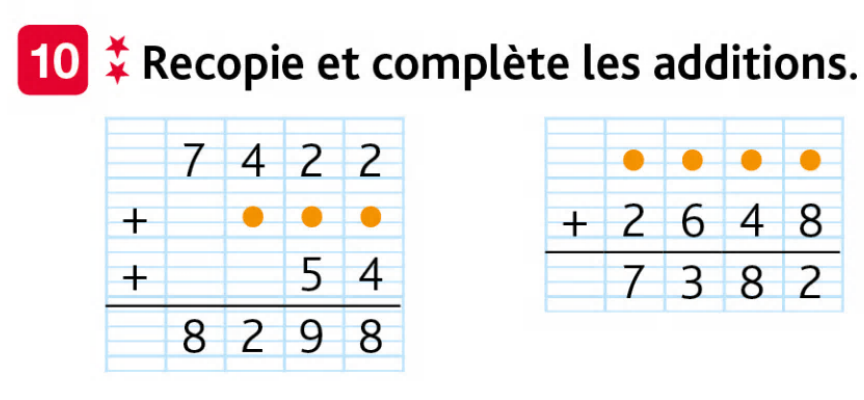   Exercice 11 :La cathédrale Notre-Dame de Paris possède 4 cloches et 1 bourdon de 13 tonnes*.Quelle est la masse totale des cloches et du bourdon (en kg)?* 1 tonne = 1 000kg  Exercice 12 :Répond à la devinette,Si on me retire 1 246 et qu'on m'ajoute 4, je deviens 5 630.Qui suis-je ?  Exercice 11 :La cathédrale Notre-Dame de Paris possède 4 cloches et 1 bourdon de 13 tonnes*.Quelle est la masse totale des cloches et du bourdon (en kg)?* 1 tonne = 1 000kg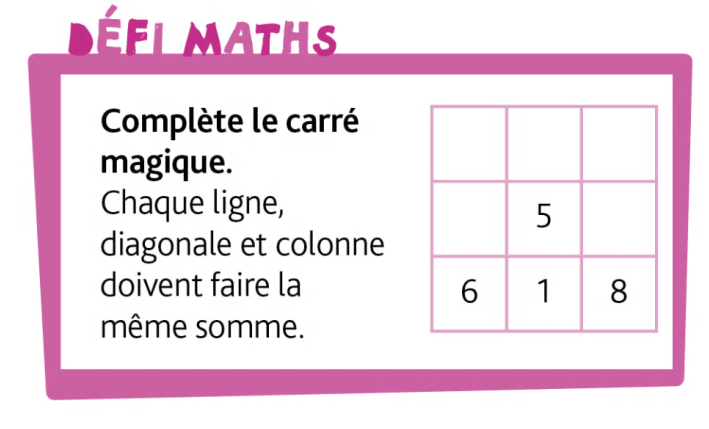 1111110100+700+700+2185+2200+2270+2300+1215+1200648065001100+700+2200+2300+12006500